АннотацияВнеклассные мероприятия - это события, занятия, ситуации в коллективе, организуемые преподавателями или кем-нибудь другим для обучающихся с целью непосредственного воспитательного воздействия на них.Правильное сочетание внеклассной и учебной работы обеспечивает большую гибкость всей системы учебно-воспитательной деятельности. Внеклассное мероприятие может служить эффективным средством дифференциации обучения и воспитания при сохранении единого и обязательного учебного плана. Внеклассная работа может компенсировать его недостатки, трудно устранимые в рамках учебной деятельности из-за ее большой насыщенности обязательными занятиями.Современная молодежь — это отдельное сообщество людей со своими интересами. Молодость — именно тот период нашей жизни, когда мы обретаем своё собственное Я, формируемся как личности и стремимся к успеху. В этом возрасте мы приобретаем ценный опыт, который обязательно пригодится нам в будущем.Физика одна из  дисциплин  с которой человек идёт в ногу по всей жизни. Знание её законов позволяет человеку совершать и не совершать какие-то действия и поступки. Данный урок проводится в форме игры . Участвуют 2 команды. Вопросы поставлены таким образом , чтобы обучающиеся смогли расширить, углубить, повторить знания полученные на предыдущих уроках. Повысить познавательный интерес к физике . План внеклассного мероприятия «Физика в нашей жизни»(для студентов 1 курса)Цели:образовательные: расширить, углубить, повторить знания обучающихся ;раскрыть межпредметную связь физики с другими дисциплинами;воспитательные: воспитание у обучащихся инициативности, смекалки;развитие доброжелательного отношения друг к другу;развитие умения управлять своим поведением, следовать требованиям коллектива;развивающие: нацелить на сотрудничество и творчество;повысить познавательный интерес к физике;развитие умения логически мыслить, анализировать и обобщать;развитие умений обучающихся  использовать знания в нестандартных ситуациях;Задачи:Способствовать возникновению интереса у большинства обучающихся к предмету.Форма и место проведения.Данное мероприятие проходит  в форме игры, местом проведения - кабинет физики. Участники игры – учащиеся 1 курса , из числа которых сформировано 2 команды. В каждой команде по 6  человек. Остальные студенты приглашаются  в качестве болельщиков. Члены жюри - приглашённые преподаватели общеобразовательных дисциплин.Оформление кабинета предполагает наличие стола для членов жюри (на столе табличка «ЖЮРИ»), места для болельщиков, места для членов команд.Большую роль в проведении мероприятия играет хорошо оформленная презентация.Материалы и оборудование.Компьютер, видеопроектор, интерактивная доска , жетоны для жеребьёвки – 3 штуки, , ведомость для жюри.План мероприятия.Организационный момент.Вступление.Представление членов жюри.Представление команд. Жеребьевка ИграДомашнее задание.Задания для болельщиков  ( в процессе игры)Подведение итогов. Награждение победителей.5.Ход мероприятия:5.1 Вступление. Ведущий: сегодня  мы с вами встретились, чтобы провести  игру «Физика в нашей жизни». Каждый из нас тренирует свои руки, ноги, брюшной пресс, чтобы выглядеть сильным, стройным, красивым. И разумеется, что еще с большим усердием надо тренировать наш мозг. Кем бы вы ни стали после окончания филиала, вам всегда будут нужны: хорошая память, сообразительность, настойчивость, наблюдательность, острый глазомер, фантазия, внимательность, пространственное воображение, терпение, умение логически мыслить, анализировать, сопоставлять и обобщать факты.В нашем конкурсе участвуют 2  команды. Правила игры: Имеется ключевое слово, команды должны составить новые слова: например, слово УДАР-буква Р попадает в колонку ПОСЛОВИЦЫ И  ЗАГАДКИ, поэтому команда должна ответить на вопрос по этой теме. Например, объяснить физический смысл поговорки – ГДЕ ТОНКО, ТАМ и РВЕТСЯ. Ответ: чем меньше площадь, тем больше механическое напряжение.Подсчет очков: за каждый правильный ответ команда получает 5 баллов, если ответ не совсем точен, можно поставить меньшее количество баллов. Отдельно ведется подсчет очков за составленное слово, например, слово удар состоит из 4 букв, значит команда получает 4 балла. Игра продолжается до тех пор, пока все клеточки не будут заполнены. Жюри суммирует баллы, полученные за правильные ответы и за составление слов. Команде могут помочь и болельщики, если они правильно ответят на заданные им вопросы (ребус -5 баллов, кроссворд 8 баллов). За некорректное поведение болельщиков снижается балл команде.Ведущий: Физика в нашей жизни играет очень большую роль. А.Мицкевич сказал:Как наша прожила б планетаКак люди жили бы  на ней,Без теплоты, магнита, светаИ электрических лучей.Многие природные явления мы можем объяснить на основе  знаний физики. Поэтому, перефразируя слова известной песни, можно сказать:Нам знание физики жить помогает,Оно как друг и зовет и ведет,Кто основательно физику знает,Тот никогда и ни где не пропадет.Сегодня на конкурсе мы  выясним, кто же лучше знает физику. Ключевое слово, у нас УДАЧА, поэтому мне хочется, чтобы удача сопутствовала вам сегодня, да и всегда в жизни.   М        Т       П и З   ЭМ      КМ – механика.Т- тепловое явления.П и З –пословицы и загадки.ЭМ- электричество и магнетизм.К-  космонавтика.А теперь жеребьевка:1.Назовите фамилию физика, состоящую из пяти букв, при чем:1-я буква-первая в названии электрода, подключенного к положительному полюсу, 2-я  вторая в названии единицы сопротивления3-я буква- третья в названии прибора для измерения силы тока4-я буква- четвертая в названии единицы силы тока5-я буква- последняя в названии прибора для измерения напряжения Ответ: Ампер.2. Какое колесо автомобиля не вращается во время движения.Ответ: запасное3. Из какого полотна нельзя сшить рубашку.Ответ: из железнодорожного.По результатам жеребьевки распределяется очередность, по которой команды составляют слова.Вопросы конкурса:Механика:1. Какова основанная причина разрушений при землетрясениях? Ответ: Инерция, здания не успевают за движением пластов земли.2. Кто впервые открыл 1-й закон Ньютона?Ответ: Г.Галилей.3. Что тяжелее тянуть детскую коляску или толкать ее?Ответ: толкать, т.к. сила трения больше из-за силы давления.4. Льдина массой 10кг плывет по реке. Какова Архимедова сила, действующая на льдину?Ответ: 100 Н, т.к. если тело находится на поверхности жидкости, то сила Архимеда равна сила тяжести.5. Почему при проверке колес вагонов во время стоянки  их простукивают молотком?Ответ: При ударе возникают колебания, которые создают звук, различный, если колесо целое или трещиной.6. Один из способов отличить вареное яйцо от сырого- повертеть его.Сваренное вкрутую яйцо вращается быстрее. Почему? Ответ: Вареное яйцо вращается как одно целое. Жидкость же  не сразу получает вращательное движение и задерживает вследствие инерции движение оболочки. Т.е. является тормозом.7. Почему шумит чашка или большая раковина, если их приложить к уху?Ответ: Раковина и чашка являются резонатором, усиливающим различные шумы.Тепловые явленияОдни  поэт сказал о капле:Она жила и по стеклу текла Но вдруг ее морозом оковало И неподвижной льдинкой капля стала,А в мире поубавилось тепла.Какая физическая ошибка здесь допущена?Ответ: В мире по закону сохранения энергии тепла не убавилось.2. Почему в медицинских термометрах используется ртуть, а не спирт?Ответ: У ртути  большая теплопроводность  и меньшая теплоемкость, что сокращает время измерения температуры.Почему баллоны со сжатым газом взрывоопасны, а труба с водой взрывобезопасна?Ответ: при взрыве трубы давление сразу уменьшается до нуля. А при взрыве баллона,  из - за сильного увеличения объема ( при понижении давления),осколки приобретают большие скорости.4. Можно ли наблюдать падающие звезды на Луне?Ответ: На луне нет атмосферы, поэтому  свечение падающих тел не будет.5. А.С.Пушкин.Вся комната янтарным блеском озаренаВеселым треском трещин затопленная печь.Почему трещит печь?Ответ: Воздух, содержащийся в дереве, при  нагревании расширяется и разрывает волокна дерева, поэтому слышен треск.6. Почему при холостых выстрелах ствол пушки нагревается сильнее, чем при стрельбе снарядами?Ответ: При холостом выстреле большая часть энергии идет на нагревание.7. В кастрюле варятся макароны. Кипит ли вода в трубах макарон?Ответ: Не кипит, т.к. для кипения необходимо дополнительное количество теплоты.Пословицы и загадкиОбъяснить с точки зрения физики пословицы.1. Где тонко там и рвется.2. Шило в мешке не утаишь.      3. Не подмажешь, не поедешь.      4. Как аукнется, так и откликнешься.         О каком законе физике идет речь. Сформировать его.         Ответ:  III - закон Ньютона     5. Н.А.Некрасов        Некто его не видывал,        А слыхивать – всякий слышал,        Без тела, а живет оно,        Без языка кричит.        Ответ: Эхо    6. Вес век идешь Еремушка,        Ни сна ему не дремушки,        Магом он точный счет ведет,        А с места все же не сойдет.        Ответ: Часы.Электричество и магнетизм.1. Будет ли работать в  космосе радиолампа с разбитым стеклом.Ответ: Да, в космосе вакуум.2. Почему говорят, что молния может находить клады.Ответ: Молния, чаще ударяет туда, где есть металл- хороший проводник, на который индуцируется заряд.3. В каком месте Земли магнитная стрелка обеими  концами всегда показывает на юг?Ответ: На северном географическом полюсе.4. Вследствие короткого замыкания загорелись провода. Почему их нельзя гасить водой или огнетушителем до тех пор, пока загоревшийся участок не отключат от сети?Ответ: Струи воды создают опасный контакт между проводом и Землей через человека.5. Почему электрические лампы чаще перегорают в момент включения и редко в момент выключения? Ответ: В момент включения ток наибольший, т.к. в холодном состоянии сопротивление нити накала меньше.6. Где больше скорость упорядоченного движения электронов в нити лампы или в проводах?Ответ: В нити. т.к. площадь сечения  нити меньше.Космонавтика.1. Автор идеи создания многоступенчатых ракет?Ответ: К.Э. Циалковский.2. Назовите точную дату начала космической эры?Ответ: 4 октября 1957 года.3. Кто совершил первый выход в открытый космос? В каком году?Ответ: Алексей Леонов, март 1965 года.4. Высадка человека на Луну, кто и когда?Ответ: Нил Армстронг и Элвин Олдрин, июль 1969 года.5. Космонавт № 3?Ответ: Андриан Николаев.6. Первая женщина, вышедшая в открытый космос?Ответ: Светлана Савицкая.7. Космонавты, жизнь которых связана с г. Алатырем?Ответ: Мусса Манаров и Николай Бударин.Домашнее задание:В виде пантомимы команды должны  представить физическое явление. Соперники должны отгадатьЗадание болельщикам:1.отгадать ребусы (например):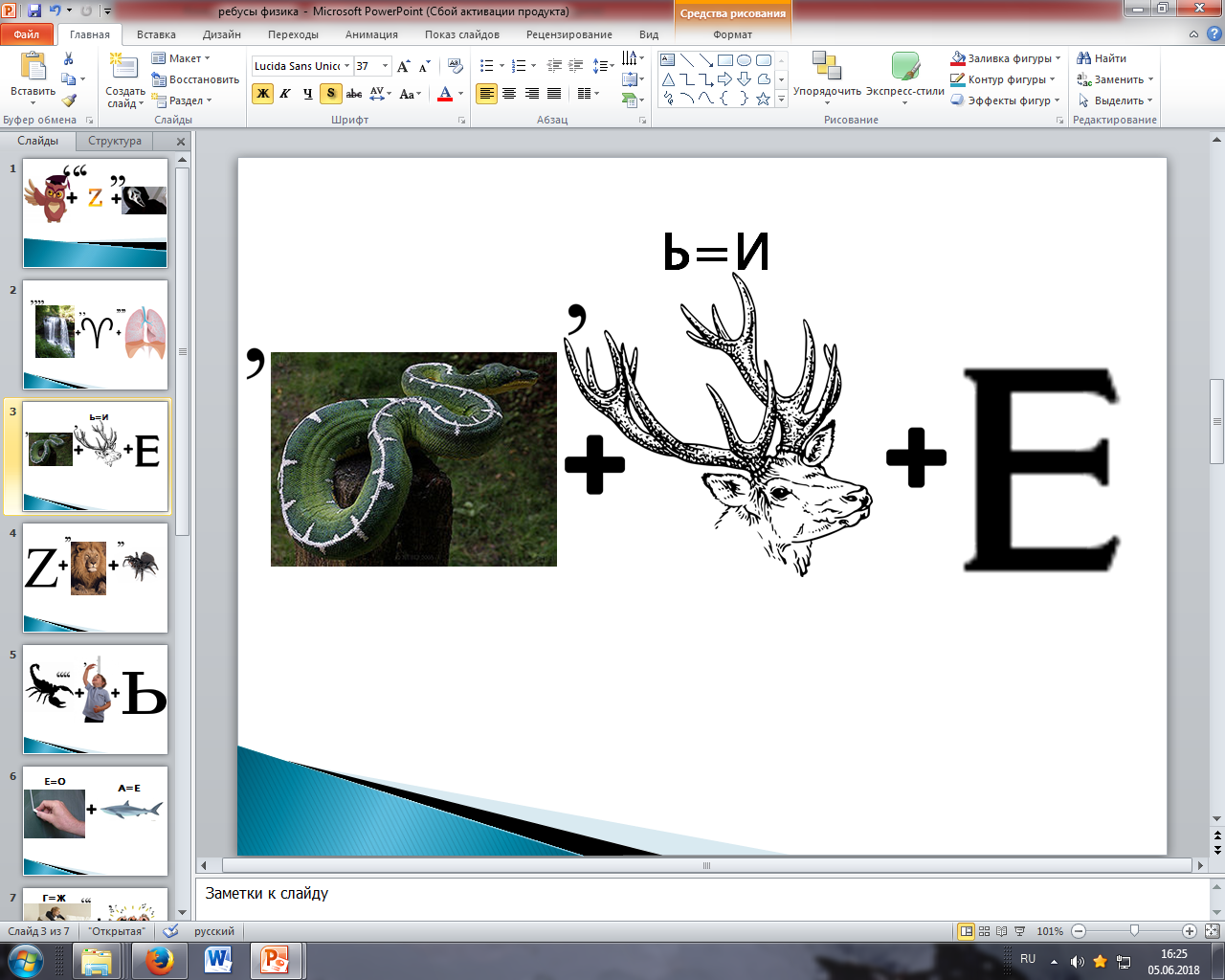 1)давление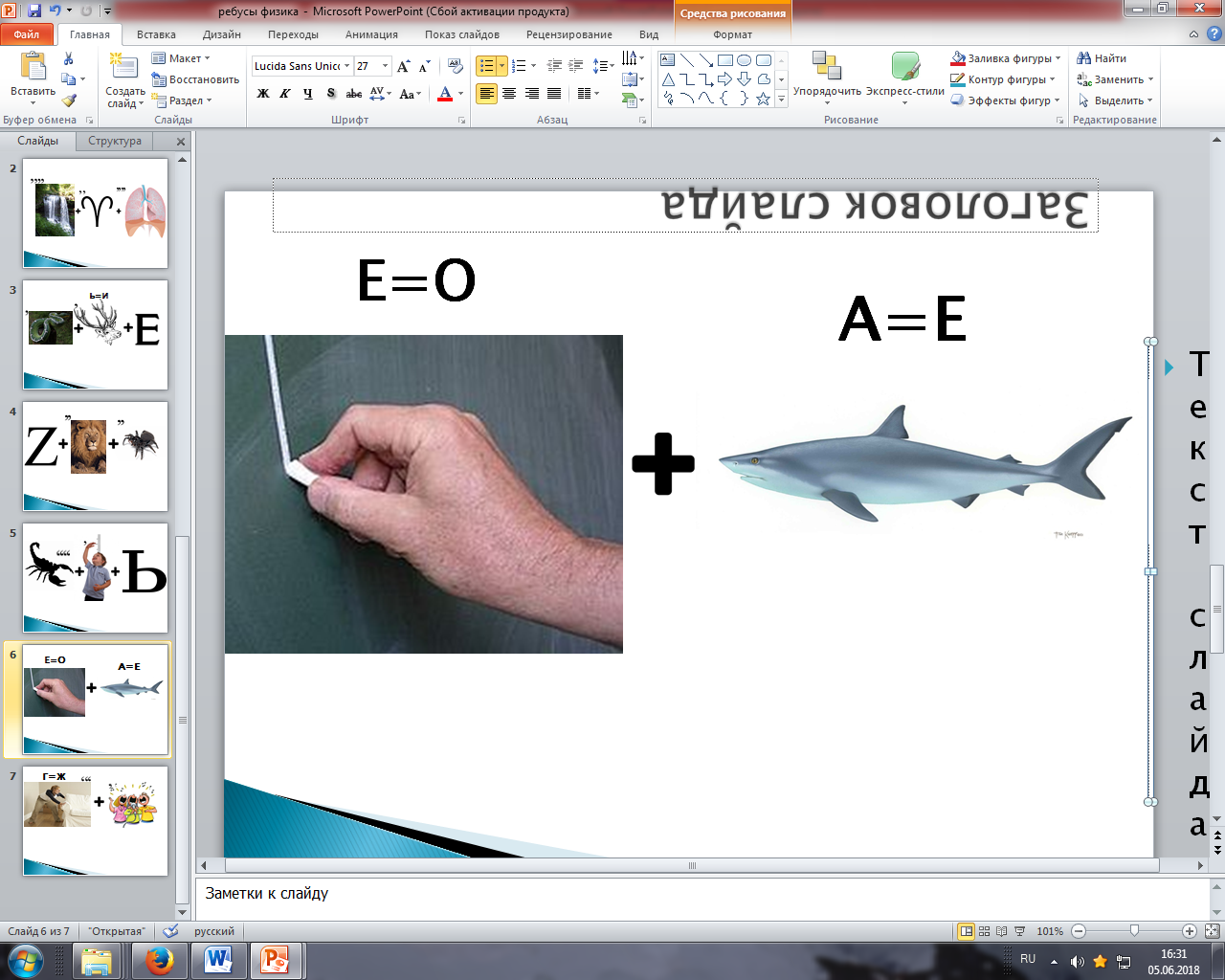 2)молекула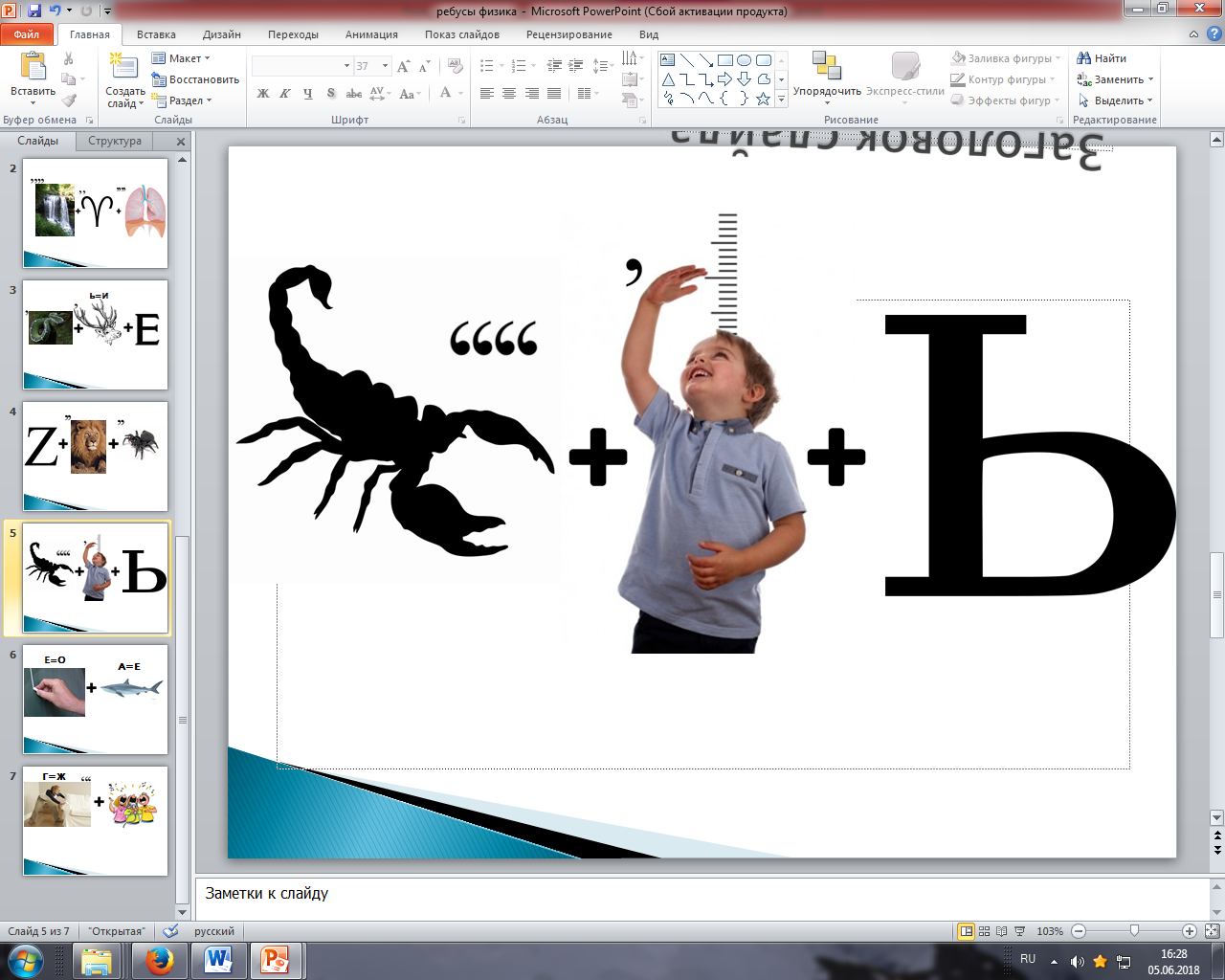 3)скорость2.Отгадать кроссворд. Жюри подводит итоги.УДАЧА